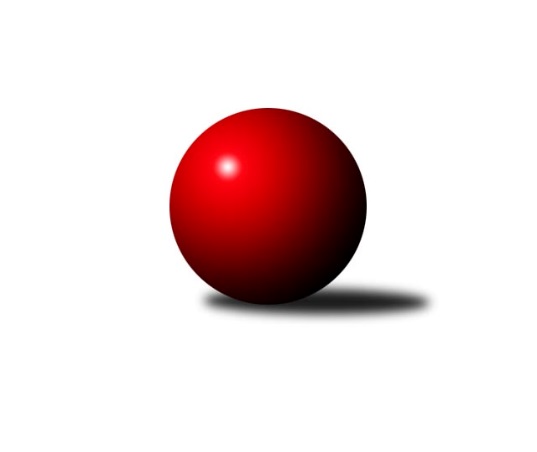 Č.6Ročník 2019/2020	23.5.2024 3. KLM C 2019/2020Statistika 6. kolaTabulka družstev:		družstvo	záp	výh	rem	proh	skore	sety	průměr	body	plné	dorážka	chyby	1.	Sokol Přemyslovice	6	5	0	1	32.5 : 15.5 	(79.0 : 65.0)	3168	10	2148	1020	32.2	2.	TJ Tatran Litovel	6	3	2	1	31.0 : 17.0 	(71.5 : 72.5)	3213	8	2165	1049	32	3.	KK Jiskra Rýmařov	6	3	2	1	30.0 : 18.0 	(84.5 : 59.5)	3232	8	2165	1067	35.2	4.	TJ Unie Hlubina	6	4	0	2	29.0 : 19.0 	(74.5 : 69.5)	3180	8	2155	1025	34.5	5.	TJ Horní Benešov ˝B˝	6	4	0	2	28.0 : 20.0 	(77.0 : 67.0)	3202	8	2154	1048	36.7	6.	TJ Odry	6	3	1	2	24.0 : 24.0 	(73.0 : 71.0)	3242	7	2147	1095	29.5	7.	TJ Sokol Chvalíkovice	6	3	0	3	25.0 : 23.0 	(77.5 : 66.5)	3233	6	2177	1057	35	8.	TJ Opava	6	2	2	2	25.0 : 23.0 	(72.5 : 71.5)	3178	6	2151	1027	38	9.	TJ Spartak Přerov ˝B˝	6	2	0	4	19.0 : 29.0 	(74.0 : 70.0)	3108	4	2126	982	41.3	10.	TJ Prostějov	6	2	0	4	17.5 : 30.5 	(61.0 : 83.0)	3158	4	2128	1031	31.7	11.	TJ Sokol Bohumín	6	1	0	5	15.0 : 33.0 	(64.5 : 79.5)	3172	2	2146	1026	33.5	12.	KK Zábřeh B	6	0	1	5	12.0 : 36.0 	(55.0 : 89.0)	3147	1	2145	1002	48.2Tabulka doma:		družstvo	záp	výh	rem	proh	skore	sety	průměr	body	maximum	minimum	1.	Sokol Přemyslovice	4	4	0	0	24.5 : 7.5 	(57.0 : 39.0)	3249	8	3273	3221	2.	TJ Unie Hlubina	4	3	0	1	23.0 : 9.0 	(51.0 : 45.0)	3175	6	3255	3130	3.	KK Jiskra Rýmařov	3	2	1	0	18.0 : 6.0 	(47.5 : 24.5)	3283	5	3370	3190	4.	TJ Odry	3	2	1	0	17.0 : 7.0 	(41.5 : 30.5)	3304	5	3320	3275	5.	TJ Opava	3	2	1	0	16.0 : 8.0 	(39.5 : 32.5)	3224	5	3280	3155	6.	TJ Spartak Přerov ˝B˝	3	2	0	1	16.0 : 8.0 	(44.0 : 28.0)	3236	4	3331	3139	7.	TJ Horní Benešov ˝B˝	3	2	0	1	13.0 : 11.0 	(37.0 : 35.0)	3196	4	3212	3181	8.	TJ Sokol Chvalíkovice	2	1	0	1	9.0 : 7.0 	(27.0 : 21.0)	3305	2	3329	3281	9.	TJ Tatran Litovel	2	1	0	1	9.0 : 7.0 	(23.5 : 24.5)	3215	2	3243	3186	10.	TJ Sokol Bohumín	3	1	0	2	10.0 : 14.0 	(34.5 : 37.5)	3172	2	3232	3122	11.	TJ Prostějov	4	1	0	3	11.0 : 21.0 	(40.5 : 55.5)	3131	2	3234	3027	12.	KK Zábřeh B	2	0	1	1	5.0 : 11.0 	(21.0 : 27.0)	3130	1	3193	3066Tabulka venku:		družstvo	záp	výh	rem	proh	skore	sety	průměr	body	maximum	minimum	1.	TJ Tatran Litovel	4	2	2	0	22.0 : 10.0 	(48.0 : 48.0)	3213	6	3253	3165	2.	TJ Horní Benešov ˝B˝	3	2	0	1	15.0 : 9.0 	(40.0 : 32.0)	3204	4	3230	3180	3.	TJ Sokol Chvalíkovice	4	2	0	2	16.0 : 16.0 	(50.5 : 45.5)	3215	4	3310	3081	4.	KK Jiskra Rýmařov	3	1	1	1	12.0 : 12.0 	(37.0 : 35.0)	3215	3	3308	3159	5.	Sokol Přemyslovice	2	1	0	1	8.0 : 8.0 	(22.0 : 26.0)	3128	2	3237	3018	6.	TJ Prostějov	2	1	0	1	6.5 : 9.5 	(20.5 : 27.5)	3172	2	3204	3140	7.	TJ Unie Hlubina	2	1	0	1	6.0 : 10.0 	(23.5 : 24.5)	3183	2	3197	3169	8.	TJ Odry	3	1	0	2	7.0 : 17.0 	(31.5 : 40.5)	3221	2	3298	3133	9.	TJ Opava	3	0	1	2	9.0 : 15.0 	(33.0 : 39.0)	3163	1	3191	3122	10.	TJ Sokol Bohumín	3	0	0	3	5.0 : 19.0 	(30.0 : 42.0)	3172	0	3251	3038	11.	TJ Spartak Přerov ˝B˝	3	0	0	3	3.0 : 21.0 	(30.0 : 42.0)	3066	0	3076	3055	12.	KK Zábřeh B	4	0	0	4	7.0 : 25.0 	(34.0 : 62.0)	3151	0	3230	3026Tabulka podzimní části:		družstvo	záp	výh	rem	proh	skore	sety	průměr	body	doma	venku	1.	Sokol Přemyslovice	6	5	0	1	32.5 : 15.5 	(79.0 : 65.0)	3168	10 	4 	0 	0 	1 	0 	1	2.	TJ Tatran Litovel	6	3	2	1	31.0 : 17.0 	(71.5 : 72.5)	3213	8 	1 	0 	1 	2 	2 	0	3.	KK Jiskra Rýmařov	6	3	2	1	30.0 : 18.0 	(84.5 : 59.5)	3232	8 	2 	1 	0 	1 	1 	1	4.	TJ Unie Hlubina	6	4	0	2	29.0 : 19.0 	(74.5 : 69.5)	3180	8 	3 	0 	1 	1 	0 	1	5.	TJ Horní Benešov ˝B˝	6	4	0	2	28.0 : 20.0 	(77.0 : 67.0)	3202	8 	2 	0 	1 	2 	0 	1	6.	TJ Odry	6	3	1	2	24.0 : 24.0 	(73.0 : 71.0)	3242	7 	2 	1 	0 	1 	0 	2	7.	TJ Sokol Chvalíkovice	6	3	0	3	25.0 : 23.0 	(77.5 : 66.5)	3233	6 	1 	0 	1 	2 	0 	2	8.	TJ Opava	6	2	2	2	25.0 : 23.0 	(72.5 : 71.5)	3178	6 	2 	1 	0 	0 	1 	2	9.	TJ Spartak Přerov ˝B˝	6	2	0	4	19.0 : 29.0 	(74.0 : 70.0)	3108	4 	2 	0 	1 	0 	0 	3	10.	TJ Prostějov	6	2	0	4	17.5 : 30.5 	(61.0 : 83.0)	3158	4 	1 	0 	3 	1 	0 	1	11.	TJ Sokol Bohumín	6	1	0	5	15.0 : 33.0 	(64.5 : 79.5)	3172	2 	1 	0 	2 	0 	0 	3	12.	KK Zábřeh B	6	0	1	5	12.0 : 36.0 	(55.0 : 89.0)	3147	1 	0 	1 	1 	0 	0 	4Tabulka jarní části:		družstvo	záp	výh	rem	proh	skore	sety	průměr	body	doma	venku	1.	Sokol Přemyslovice	0	0	0	0	0.0 : 0.0 	(0.0 : 0.0)	0	0 	0 	0 	0 	0 	0 	0 	2.	KK Jiskra Rýmařov	0	0	0	0	0.0 : 0.0 	(0.0 : 0.0)	0	0 	0 	0 	0 	0 	0 	0 	3.	TJ Prostějov	0	0	0	0	0.0 : 0.0 	(0.0 : 0.0)	0	0 	0 	0 	0 	0 	0 	0 	4.	TJ Opava	0	0	0	0	0.0 : 0.0 	(0.0 : 0.0)	0	0 	0 	0 	0 	0 	0 	0 	5.	TJ Sokol Bohumín	0	0	0	0	0.0 : 0.0 	(0.0 : 0.0)	0	0 	0 	0 	0 	0 	0 	0 	6.	TJ Odry	0	0	0	0	0.0 : 0.0 	(0.0 : 0.0)	0	0 	0 	0 	0 	0 	0 	0 	7.	TJ Tatran Litovel	0	0	0	0	0.0 : 0.0 	(0.0 : 0.0)	0	0 	0 	0 	0 	0 	0 	0 	8.	TJ Spartak Přerov ˝B˝	0	0	0	0	0.0 : 0.0 	(0.0 : 0.0)	0	0 	0 	0 	0 	0 	0 	0 	9.	TJ Unie Hlubina	0	0	0	0	0.0 : 0.0 	(0.0 : 0.0)	0	0 	0 	0 	0 	0 	0 	0 	10.	TJ Sokol Chvalíkovice	0	0	0	0	0.0 : 0.0 	(0.0 : 0.0)	0	0 	0 	0 	0 	0 	0 	0 	11.	KK Zábřeh B	0	0	0	0	0.0 : 0.0 	(0.0 : 0.0)	0	0 	0 	0 	0 	0 	0 	0 	12.	TJ Horní Benešov ˝B˝	0	0	0	0	0.0 : 0.0 	(0.0 : 0.0)	0	0 	0 	0 	0 	0 	0 	0 Zisk bodů pro družstvo:		jméno hráče	družstvo	body	zápasy	v %	dílčí body	sety	v %	1.	Petr Bracek 	TJ Opava  	6	/	6	(100%)	22	/	24	(92%)	2.	Ivan Říha 	Sokol Přemyslovice  	6	/	6	(100%)	17	/	24	(71%)	3.	Eduard Tomek 	Sokol Přemyslovice  	5	/	5	(100%)	17	/	20	(85%)	4.	Michal Davidík 	KK Jiskra Rýmařov  	5	/	6	(83%)	18.5	/	24	(77%)	5.	Antonín Sochor 	KK Jiskra Rýmařov  	5	/	6	(83%)	16	/	24	(67%)	6.	Jiří Staněk 	TJ Sokol Chvalíkovice 	5	/	6	(83%)	16	/	24	(67%)	7.	Ladislav Stárek 	KK Jiskra Rýmařov  	5	/	6	(83%)	15	/	24	(63%)	8.	Bohuslav Čuba 	TJ Horní Benešov ˝B˝ 	4	/	4	(100%)	11.5	/	16	(72%)	9.	Michal Zatyko 	TJ Unie Hlubina 	4	/	4	(100%)	11	/	16	(69%)	10.	Václav Švub 	KK Zábřeh B 	4	/	5	(80%)	14	/	20	(70%)	11.	Jan Sedláček 	Sokol Přemyslovice  	4	/	5	(80%)	14	/	20	(70%)	12.	Aleš Staněk 	TJ Sokol Chvalíkovice 	4	/	5	(80%)	13	/	20	(65%)	13.	Kamil Axmann 	TJ Tatran Litovel  	4	/	5	(80%)	11	/	20	(55%)	14.	Karel Chlevišťan 	TJ Odry  	4	/	6	(67%)	14.5	/	24	(60%)	15.	Martin Marek 	TJ Unie Hlubina 	4	/	6	(67%)	14	/	24	(58%)	16.	Jaroslav Tezzele 	KK Jiskra Rýmařov  	4	/	6	(67%)	13.5	/	24	(56%)	17.	Pavel Marek 	TJ Unie Hlubina 	4	/	6	(67%)	13	/	24	(54%)	18.	Jaroslav Krejčí 	TJ Spartak Přerov ˝B˝ 	3	/	4	(75%)	12	/	16	(75%)	19.	Michal Klich 	TJ Horní Benešov ˝B˝ 	3	/	4	(75%)	9.5	/	16	(59%)	20.	Marek Frydrych 	TJ Odry  	3	/	4	(75%)	9	/	16	(56%)	21.	Roman Rolenc 	TJ Prostějov  	3	/	4	(75%)	9	/	16	(56%)	22.	Jiří Čamek 	TJ Tatran Litovel  	3	/	4	(75%)	9	/	16	(56%)	23.	Radek Grulich 	Sokol Přemyslovice  	3	/	4	(75%)	8	/	16	(50%)	24.	Vojtěch Zaškolný 	TJ Sokol Bohumín  	3	/	4	(75%)	7.5	/	16	(47%)	25.	Stanislav Sliwka 	TJ Sokol Bohumín  	3	/	5	(60%)	12	/	20	(60%)	26.	David Hendrych 	TJ Sokol Chvalíkovice 	3	/	5	(60%)	12	/	20	(60%)	27.	Přemysl Žáček 	TJ Unie Hlubina 	3	/	5	(60%)	11	/	20	(55%)	28.	Martin Bartoš 	TJ Spartak Přerov ˝B˝ 	3	/	5	(60%)	11	/	20	(55%)	29.	Miroslav Talášek 	TJ Tatran Litovel  	3	/	5	(60%)	11	/	20	(55%)	30.	Jan Körner 	KK Zábřeh B 	3	/	5	(60%)	9	/	20	(45%)	31.	Miroslav Sigmund 	TJ Tatran Litovel  	3	/	5	(60%)	9	/	20	(45%)	32.	Aleš Čapka 	TJ Prostějov  	3	/	6	(50%)	15	/	24	(63%)	33.	Josef Matušek 	TJ Horní Benešov ˝B˝ 	3	/	6	(50%)	14	/	24	(58%)	34.	Michal Pavič 	TJ Odry  	3	/	6	(50%)	13.5	/	24	(56%)	35.	Milan Jahn 	TJ Opava  	3	/	6	(50%)	12	/	24	(50%)	36.	Luděk Zeman 	TJ Horní Benešov ˝B˝ 	3	/	6	(50%)	12	/	24	(50%)	37.	David Kaluža 	TJ Horní Benešov ˝B˝ 	3	/	6	(50%)	12	/	24	(50%)	38.	Jan Zaškolný 	TJ Sokol Bohumín  	3	/	6	(50%)	12	/	24	(50%)	39.	Petr Pospíšilík 	TJ Prostějov  	3	/	6	(50%)	10	/	24	(42%)	40.	Tomáš Valíček 	TJ Opava  	3	/	6	(50%)	10	/	24	(42%)	41.	Michal Kolář 	Sokol Přemyslovice  	2.5	/	6	(42%)	9.5	/	24	(40%)	42.	Vladimír Valenta 	TJ Sokol Chvalíkovice 	2	/	3	(67%)	8	/	12	(67%)	43.	František Baleka 	TJ Tatran Litovel  	2	/	3	(67%)	7.5	/	12	(63%)	44.	Jiří Michalčík 	KK Zábřeh B 	2	/	3	(67%)	7	/	12	(58%)	45.	Tomáš Rechtoris 	TJ Unie Hlubina 	2	/	4	(50%)	9.5	/	16	(59%)	46.	Jiří Michálek 	KK Zábřeh B 	2	/	4	(50%)	7	/	16	(44%)	47.	Petr Dvorský 	TJ Odry  	2	/	5	(40%)	12	/	20	(60%)	48.	Michal Blažek 	TJ Opava  	2	/	5	(40%)	10	/	20	(50%)	49.	Tomáš Fraus 	Sokol Přemyslovice  	2	/	5	(40%)	9.5	/	20	(48%)	50.	Otto Mückstein 	TJ Sokol Chvalíkovice 	2	/	5	(40%)	9	/	20	(45%)	51.	David Čulík 	TJ Tatran Litovel  	2	/	5	(40%)	9	/	20	(45%)	52.	Jiří Fiala 	TJ Tatran Litovel  	2	/	5	(40%)	9	/	20	(45%)	53.	Vladimír Mánek 	TJ Spartak Přerov ˝B˝ 	2	/	5	(40%)	9	/	20	(45%)	54.	Michal Smejkal 	TJ Prostějov  	2	/	5	(40%)	8.5	/	20	(43%)	55.	Daniel Malina 	TJ Odry  	2	/	5	(40%)	8	/	20	(40%)	56.	Maciej Basista 	TJ Opava  	2	/	5	(40%)	7.5	/	20	(38%)	57.	Zdeněk Macháček 	TJ Spartak Přerov ˝B˝ 	2	/	6	(33%)	14	/	24	(58%)	58.	Aleš Kohutek 	TJ Sokol Bohumín  	2	/	6	(33%)	12.5	/	24	(52%)	59.	Daniel Ševčík st.	TJ Odry  	2	/	6	(33%)	12	/	24	(50%)	60.	Radek Hendrych 	TJ Sokol Chvalíkovice 	2	/	6	(33%)	12	/	24	(50%)	61.	Michal Loučka 	TJ Spartak Přerov ˝B˝ 	2	/	6	(33%)	10.5	/	24	(44%)	62.	Petr Basta 	TJ Unie Hlubina 	2	/	6	(33%)	8	/	24	(33%)	63.	Karel Zubalík 	TJ Prostějov  	1.5	/	5	(30%)	7.5	/	20	(38%)	64.	Zdeněk Smrža 	TJ Horní Benešov ˝B˝ 	1	/	1	(100%)	4	/	4	(100%)	65.	Jan Sochor 	KK Jiskra Rýmařov  	1	/	1	(100%)	4	/	4	(100%)	66.	Jakub Fabík 	TJ Spartak Přerov ˝B˝ 	1	/	1	(100%)	4	/	4	(100%)	67.	Max Trunečka 	TJ Prostějov  	1	/	1	(100%)	3	/	4	(75%)	68.	Tomáš Chárník 	KK Jiskra Rýmařov  	1	/	1	(100%)	3	/	4	(75%)	69.	Martin Švrčina 	TJ Horní Benešov ˝B˝ 	1	/	1	(100%)	2	/	4	(50%)	70.	Jiří Polášek 	KK Jiskra Rýmařov  	1	/	1	(100%)	2	/	4	(50%)	71.	Robert Kučerka 	TJ Horní Benešov ˝B˝ 	1	/	1	(100%)	2	/	4	(50%)	72.	Petr Axmann 	TJ Tatran Litovel  	1	/	2	(50%)	3	/	8	(38%)	73.	Gustav Vojtek 	KK Jiskra Rýmařov  	1	/	2	(50%)	3	/	8	(38%)	74.	Jakub Mokoš 	TJ Tatran Litovel  	1	/	2	(50%)	3	/	8	(38%)	75.	Svatopluk Kříž 	TJ Opava  	1	/	2	(50%)	2	/	8	(25%)	76.	Jonas Mückstein 	TJ Sokol Chvalíkovice 	1	/	3	(33%)	6	/	12	(50%)	77.	Petr Wolf 	TJ Opava  	1	/	3	(33%)	6	/	12	(50%)	78.	Jan Žídek 	TJ Unie Hlubina 	1	/	3	(33%)	5	/	12	(42%)	79.	Petr Dankovič 	TJ Horní Benešov ˝B˝ 	1	/	3	(33%)	3	/	12	(25%)	80.	Petr Chlachula 	KK Jiskra Rýmařov  	1	/	4	(25%)	7	/	16	(44%)	81.	Stanislav Beňa st.	TJ Spartak Přerov ˝B˝ 	1	/	4	(25%)	6.5	/	16	(41%)	82.	Vojtěch Venclík 	TJ Spartak Přerov ˝B˝ 	1	/	5	(20%)	7	/	20	(35%)	83.	Fridrich Péli 	TJ Sokol Bohumín  	1	/	6	(17%)	9	/	24	(38%)	84.	Lukáš Krejčí 	KK Zábřeh B 	1	/	6	(17%)	6	/	24	(25%)	85.	Vojtěch Rozkopal 	TJ Odry  	0	/	1	(0%)	2	/	4	(50%)	86.	Martin Flídr 	KK Zábřeh B 	0	/	1	(0%)	2	/	4	(50%)	87.	Martin Vitásek 	KK Zábřeh B 	0	/	1	(0%)	1	/	4	(25%)	88.	Vladimír Kostka 	TJ Sokol Chvalíkovice 	0	/	1	(0%)	1	/	4	(25%)	89.	Jaroslav Heblák 	KK Jiskra Rýmařov  	0	/	1	(0%)	0	/	4	(0%)	90.	Jiří Srovnal 	KK Zábřeh B 	0	/	2	(0%)	2	/	8	(25%)	91.	Rudolf Haim 	TJ Opava  	0	/	2	(0%)	1	/	8	(13%)	92.	Stanislav Ovšák 	TJ Odry  	0	/	2	(0%)	1	/	8	(13%)	93.	Petr Kuttler 	TJ Sokol Bohumín  	0	/	3	(0%)	4	/	12	(33%)	94.	Bronislav Diviš 	TJ Prostějov  	0	/	3	(0%)	3	/	12	(25%)	95.	Jan Fadrný 	TJ Horní Benešov ˝B˝ 	0	/	4	(0%)	7	/	16	(44%)	96.	Miroslav Znojil 	TJ Prostějov  	0	/	4	(0%)	4	/	16	(25%)	97.	Jiří Šoupal 	Sokol Přemyslovice  	0	/	4	(0%)	3	/	16	(19%)	98.	Karol Nitka 	TJ Sokol Bohumín  	0	/	5	(0%)	4.5	/	20	(23%)	99.	Miroslav Štěpán 	KK Zábřeh B 	0	/	6	(0%)	7	/	24	(29%)Průměry na kuželnách:		kuželna	průměr	plné	dorážka	chyby	výkon na hráče	1.	TJ Valašské Meziříčí, 1-4	3264	2181	1082	34.7	(544.0)	2.	KK Jiskra Rýmařov, 1-4	3248	2187	1061	35.2	(541.4)	3.	TJ Opava, 1-4	3241	2181	1060	35.1	(540.3)	4.	Sokol Přemyslovice, 1-4	3198	2141	1057	29.6	(533.1)	5.	TJ Spartak Přerov, 1-6	3195	2157	1037	38.0	(532.5)	6.	TJ Sokol Bohumín, 1-4	3189	2168	1021	36.0	(531.6)	7.	 Horní Benešov, 1-4	3182	2171	1011	44.0	(530.4)	8.	KK Zábřeh, 1-4	3163	2130	1032	42.3	(527.2)	9.	TJ  Prostějov, 1-4	3150	2130	1019	31.6	(525.1)	10.	TJ VOKD Poruba, 1-4	3128	2129	998	38.9	(521.4)Nejlepší výkony na kuželnách:TJ Valašské Meziříčí, 1-4TJ Odry 	3320	6. kolo	Karel Chlevišťan 	TJ Odry 	593	2. koloTJ Odry 	3317	2. kolo	Karel Chlevišťan 	TJ Odry 	593	4. koloKK Jiskra Rýmařov 	3308	2. kolo	Michal Davidík 	KK Jiskra Rýmařov 	585	2. koloTJ Odry 	3275	4. kolo	Michal Pavič 	TJ Odry 	576	2. koloTJ Opava 	3191	4. kolo	Antonín Sochor 	KK Jiskra Rýmařov 	573	2. koloKK Zábřeh B	3173	6. kolo	Daniel Ševčík st.	TJ Odry 	571	2. kolo		. kolo	Maciej Basista 	TJ Opava 	570	4. kolo		. kolo	Daniel Malina 	TJ Odry 	569	4. kolo		. kolo	Michal Pavič 	TJ Odry 	564	6. kolo		. kolo	Michal Pavič 	TJ Odry 	561	4. koloKK Jiskra Rýmařov, 1-4KK Jiskra Rýmařov 	3370	5. kolo	Aleš Kohutek 	TJ Sokol Bohumín 	585	3. koloKK Jiskra Rýmařov 	3289	3. kolo	Jaroslav Tezzele 	KK Jiskra Rýmařov 	584	3. koloTJ Sokol Bohumín 	3228	3. kolo	Michal Davidík 	KK Jiskra Rýmařov 	584	5. koloTJ Tatran Litovel 	3216	1. kolo	Ladislav Stárek 	KK Jiskra Rýmařov 	580	3. koloTJ Unie Hlubina	3197	5. kolo	Miroslav Sigmund 	TJ Tatran Litovel 	579	1. koloKK Jiskra Rýmařov 	3190	1. kolo	Michal Davidík 	KK Jiskra Rýmařov 	575	1. kolo		. kolo	Tomáš Rechtoris 	TJ Unie Hlubina	573	5. kolo		. kolo	Jaroslav Tezzele 	KK Jiskra Rýmařov 	571	5. kolo		. kolo	Antonín Sochor 	KK Jiskra Rýmařov 	568	1. kolo		. kolo	Fridrich Péli 	TJ Sokol Bohumín 	567	3. koloTJ Opava, 1-4TJ Sokol Chvalíkovice	3329	3. kolo	Jiří Staněk 	TJ Sokol Chvalíkovice	634	1. koloTJ Odry 	3298	5. kolo	Jiří Staněk 	TJ Sokol Chvalíkovice	610	3. koloTJ Sokol Chvalíkovice	3281	5. kolo	Petr Bracek 	TJ Opava 	600	5. koloTJ Opava 	3280	5. kolo	Karel Chlevišťan 	TJ Odry 	589	5. koloTJ Sokol Bohumín 	3251	5. kolo	Jan Zaškolný 	TJ Sokol Bohumín 	588	5. koloTJ Opava 	3237	1. kolo	Marek Frydrych 	TJ Odry 	587	5. koloKK Zábřeh B	3230	3. kolo	Petr Bracek 	TJ Opava 	587	1. koloTJ Sokol Chvalíkovice	3193	1. kolo	Jiří Čamek 	TJ Tatran Litovel 	574	3. koloTJ Tatran Litovel 	3165	3. kolo	Jiří Michalčík 	KK Zábřeh B	572	3. koloTJ Opava 	3155	3. kolo	Jiří Staněk 	TJ Sokol Chvalíkovice	571	5. koloSokol Přemyslovice, 1-4TJ Sokol Chvalíkovice	3275	4. kolo	Ivan Říha 	Sokol Přemyslovice 	601	3. koloSokol Přemyslovice 	3273	5. kolo	Eduard Tomek 	Sokol Přemyslovice 	591	5. koloSokol Přemyslovice 	3267	6. kolo	Jan Sedláček 	Sokol Přemyslovice 	574	5. koloTJ Tatran Litovel 	3243	4. kolo	Jan Sedláček 	Sokol Přemyslovice 	571	6. koloSokol Přemyslovice 	3236	3. kolo	Jiří Staněk 	TJ Sokol Chvalíkovice	571	4. koloSokol Přemyslovice 	3221	1. kolo	Radek Grulich 	Sokol Přemyslovice 	571	1. koloTJ Tatran Litovel 	3186	2. kolo	Radek Hendrych 	TJ Sokol Chvalíkovice	565	4. koloTJ Horní Benešov ˝B˝	3180	5. kolo	Ivan Říha 	Sokol Přemyslovice 	565	6. koloKK Jiskra Rýmařov 	3177	6. kolo	Miroslav Talášek 	TJ Tatran Litovel 	563	4. koloTJ Prostějov 	3140	3. kolo	Ivan Říha 	Sokol Přemyslovice 	562	1. koloTJ Spartak Přerov, 1-6TJ Spartak Přerov ˝B˝	3331	3. kolo	Zdeněk Macháček 	TJ Spartak Přerov ˝B˝	604	3. koloTJ Spartak Přerov ˝B˝	3237	1. kolo	Petr Pospíšilík 	TJ Prostějov 	580	5. koloTJ Odry 	3233	3. kolo	Vladimír Mánek 	TJ Spartak Přerov ˝B˝	575	5. koloTJ Prostějov 	3204	5. kolo	Jaroslav Krejčí 	TJ Spartak Přerov ˝B˝	572	3. koloTJ Spartak Přerov ˝B˝	3139	5. kolo	Vojtěch Venclík 	TJ Spartak Přerov ˝B˝	567	1. koloKK Zábřeh B	3026	1. kolo	Vladimír Mánek 	TJ Spartak Přerov ˝B˝	562	3. kolo		. kolo	Michal Loučka 	TJ Spartak Přerov ˝B˝	562	1. kolo		. kolo	Michal Smejkal 	TJ Prostějov 	559	5. kolo		. kolo	Jakub Fabík 	TJ Spartak Přerov ˝B˝	557	1. kolo		. kolo	Vojtěch Rozkopal 	TJ Odry 	555	3. koloTJ Sokol Bohumín, 1-4TJ Sokol Chvalíkovice	3310	6. kolo	Eduard Tomek 	Sokol Přemyslovice 	606	2. koloSokol Přemyslovice 	3237	2. kolo	Stanislav Sliwka 	TJ Sokol Bohumín 	578	4. koloTJ Sokol Bohumín 	3232	6. kolo	Aleš Staněk 	TJ Sokol Chvalíkovice	569	6. koloTJ Sokol Bohumín 	3162	2. kolo	Fridrich Péli 	TJ Sokol Bohumín 	564	6. koloTJ Sokol Bohumín 	3122	4. kolo	Radek Hendrych 	TJ Sokol Chvalíkovice	561	6. koloTJ Spartak Přerov ˝B˝	3076	4. kolo	Vojtěch Zaškolný 	TJ Sokol Bohumín 	560	6. kolo		. kolo	Jaroslav Krejčí 	TJ Spartak Přerov ˝B˝	560	4. kolo		. kolo	Jan Zaškolný 	TJ Sokol Bohumín 	559	2. kolo		. kolo	Jiří Staněk 	TJ Sokol Chvalíkovice	558	6. kolo		. kolo	Vladimír Valenta 	TJ Sokol Chvalíkovice	553	6. kolo Horní Benešov, 1-4TJ Tatran Litovel 	3253	6. kolo	Aleš Staněk 	TJ Sokol Chvalíkovice	570	2. koloTJ Horní Benešov ˝B˝	3212	4. kolo	Bohuslav Čuba 	TJ Horní Benešov ˝B˝	568	4. koloTJ Horní Benešov ˝B˝	3194	6. kolo	Jiří Čamek 	TJ Tatran Litovel 	567	6. koloTJ Horní Benešov ˝B˝	3181	2. kolo	Zdeněk Smrža 	TJ Horní Benešov ˝B˝	566	6. koloKK Zábřeh B	3175	4. kolo	Jiří Staněk 	TJ Sokol Chvalíkovice	557	2. koloTJ Sokol Chvalíkovice	3081	2. kolo	David Kaluža 	TJ Horní Benešov ˝B˝	556	2. kolo		. kolo	David Kaluža 	TJ Horní Benešov ˝B˝	555	6. kolo		. kolo	Josef Matušek 	TJ Horní Benešov ˝B˝	553	2. kolo		. kolo	Miroslav Talášek 	TJ Tatran Litovel 	551	6. kolo		. kolo	Josef Matušek 	TJ Horní Benešov ˝B˝	550	4. koloKK Zábřeh, 1-4TJ Tatran Litovel 	3218	5. kolo	Václav Švub 	KK Zábřeh B	579	5. koloKK Zábřeh B	3193	5. kolo	Petr Bracek 	TJ Opava 	578	2. koloTJ Opava 	3175	2. kolo	Kamil Axmann 	TJ Tatran Litovel 	563	5. koloKK Zábřeh B	3066	2. kolo	Václav Švub 	KK Zábřeh B	558	2. kolo		. kolo	Jiří Michálek 	KK Zábřeh B	553	5. kolo		. kolo	Milan Jahn 	TJ Opava 	551	2. kolo		. kolo	Miroslav Talášek 	TJ Tatran Litovel 	545	5. kolo		. kolo	Jan Körner 	KK Zábřeh B	540	2. kolo		. kolo	David Čulík 	TJ Tatran Litovel 	540	5. kolo		. kolo	Jan Körner 	KK Zábřeh B	537	5. koloTJ  Prostějov, 1-4TJ Prostějov 	3234	6. kolo	Michal Smejkal 	TJ Prostějov 	602	6. koloTJ Horní Benešov ˝B˝	3230	1. kolo	Ladislav Stárek 	KK Jiskra Rýmařov 	584	4. koloTJ Unie Hlubina	3169	2. kolo	Bohuslav Čuba 	TJ Horní Benešov ˝B˝	577	1. koloKK Jiskra Rýmařov 	3159	4. kolo	Michal Klich 	TJ Horní Benešov ˝B˝	575	1. koloTJ Prostějov 	3138	4. kolo	Petr Pospíšilík 	TJ Prostějov 	573	4. koloTJ Prostějov 	3126	1. kolo	Petr Bracek 	TJ Opava 	569	6. koloTJ Opava 	3122	6. kolo	Karel Zubalík 	TJ Prostějov 	559	6. koloTJ Prostějov 	3027	2. kolo	Tomáš Rechtoris 	TJ Unie Hlubina	556	2. kolo		. kolo	Roman Rolenc 	TJ Prostějov 	556	6. kolo		. kolo	Antonín Sochor 	KK Jiskra Rýmařov 	554	4. koloTJ VOKD Poruba, 1-4TJ Unie Hlubina	3255	4. kolo	Přemysl Žáček 	TJ Unie Hlubina	573	1. koloTJ Horní Benešov ˝B˝	3203	3. kolo	Přemysl Žáček 	TJ Unie Hlubina	568	4. koloTJ Unie Hlubina	3176	1. kolo	Ivan Říha 	Sokol Přemyslovice 	565	4. koloTJ Unie Hlubina	3140	6. kolo	Přemysl Žáček 	TJ Unie Hlubina	552	3. koloTJ Unie Hlubina	3130	3. kolo	Martin Marek 	TJ Unie Hlubina	552	4. koloTJ Spartak Přerov ˝B˝	3067	6. kolo	David Kaluža 	TJ Horní Benešov ˝B˝	551	3. koloTJ Sokol Bohumín 	3038	1. kolo	Bohuslav Čuba 	TJ Horní Benešov ˝B˝	550	3. koloSokol Přemyslovice 	3018	4. kolo	Martin Marek 	TJ Unie Hlubina	547	6. kolo		. kolo	Luděk Zeman 	TJ Horní Benešov ˝B˝	543	3. kolo		. kolo	Pavel Marek 	TJ Unie Hlubina	542	6. koloČetnost výsledků:	8.0 : 0.0	2x	7.0 : 1.0	6x	6.5 : 1.5	1x	6.0 : 2.0	10x	5.0 : 3.0	2x	4.0 : 4.0	4x	3.0 : 5.0	4x	2.0 : 6.0	2x	1.0 : 7.0	5x